Code # Bulletin / Banner Change Transmittal Form[x]	Undergraduate Curriculum Council  [ ]	Graduate CouncilSigned paper copies of proposals submitted for consideration are no longer required. Please type approver name and enter date of approval.  Email completed proposals to curriculum@astate.edu for inclusion in curriculum committee agenda. 1.Contact Person (Name, Email Address, Phone Number)2.Proposed Change3.Effective Date4.Justification – Please provide details as to why this change is necessary. Bulletin ChangesMajor in Civil EngineeringMajor in Electrical EngineeringMajor in Mechanical EngineeringDepartment Curriculum Committee ChairCOPE Chair (if applicable)Department Chair: General Education Committee Chair (If applicable)                         College Curriculum Committee ChairUndergraduate Curriculum Council ChairCollege DeanGraduate Curriculum Committee ChairVice Chancellor for Academic AffairsInstructions Please visit http://www.astate.edu/a/registrar/students/bulletins/index.dot and select the most recent version of the bulletin. Copy and paste all bulletin pages this proposal affects below. Follow the following guidelines for indicating necessary changes. *Please note: Courses are often listed in multiple sections of the bulletin. To ensure that all affected sections have been located, please search the bulletin (ctrl+F) for the appropriate courses before submission of this form. - Deleted courses/credit hours should be marked with a red strike-through (red strikethrough)- New credit hours and text changes should be listed in blue using enlarged font (blue using enlarged font). - Any new courses should be listed in blue bold italics using enlarged font (blue bold italics using enlarged font)You can easily apply any of these changes by selecting the example text in the instructions above, double-clicking the ‘format painter’ icon   , and selecting the text you would like to apply the change to.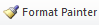 Please visit https://youtu.be/yjdL2n4lZm4 for more detailed instructions.College of Engineering Core Courses: Grade of “C” or better requiredSem. Hrs.ENGR 1402, Concepts of Engineering2ENGR 1412, Software Applications for Engineers2ENGR 2401, Applied Engineering Statistics1ENGR 2403, Statics3ENGR 2423 AND ENGR 2421, Electric Circuits I and Laboratory4ENGR 3433, Engineering Economics3ENGR 3443, Engineering Thermodynamics I3ENGR 4401, Senior Seminar1ENGR 4453, Numerical Methods for Engineers3ENGR 4463, Senior Design I3ENGR 4482, Senior Design II2Total:27Additional Support Courses: The additional support courses listed below areis required for all engineering baccalaureate degrees.Sem. Hrs.MATH 4403, Differential Equations3Science Elective4Total:73University Requirements:See University General Requirements for Baccalaureate degrees (p. 42)First Year Making Connections Course:Sem. HrsENGR 1402, Concepts of Engineering (See College of Engineering Core Courses)-				General Education Requirements:Sem. HrsSee General Education Curriculum for College of Engineering38Additional Support Courses:Sem. HrsRefer to Additional Support Courses for College of Engineering73College of Engineering Core Courses:Sem. HrsRefer to College of Engineering Core Courses27Major Requirements: In addition to the University requirements for all Baccalaureate Degrees, a Bachelor of Science in Civil Engineering requires that one of the two following conditions be met: 1. “C” or better in each course in the 56 hour major courses; OR  2. 2.5 (or greater) grade point average in the 56 hour major courses listed belowSem. HrsBIOL 1063, People and the Environment3CE 2202, Civil Engineering Presentations2CE 2223, Plane Surveying3CE 3213, Structural Analysis I3CE 3223, Civil Engineering Materials3CE 3233, Structural Analysis II OR CE 4263, Water and Waste Treatment3CE 3253, Engineering Hydrology3CE 3263, Introduction to Environmental Engineering3CE 3273, Water and Waste Systems3CE 4203, Transportation Engineering I3CE 4223, Transportation Engineering II3CE 4233, Foundation Engineering3CE 4243, Reinforced Concrete Design3CE 4253, Soil Mechanics3CE 4251, Soil Mechanics Laboratory1CE 4283, Structural Steel Design3ENGR 2411, Mechanics of Materials Laboratory1ENGR 2413, Mechanics of Materials3ENGR 3423, Dynamics3ENGR 3471, Fluid Mechanics Laboratory1ENGR 3473, Fluid Mechanics3Science Elective:  CHEM 1023, General Chemistry II and CHEM 1021, Lab for Gen. Chem. II OR PHYS 2044, University Physics II OR GEOL 1003/1001 Environmental Geology and Lab4Sub-total5660Total Required Hours:128	University Requirements:	See University General Requirements for Baccalaureate degrees (p. 42)First Year Making Connections Course:Sem. Hrs.	ENGR 1402, Concepts of Engineering (See College of Engineering Core Courses)-General Education Requirements:Sem. Hrs.	See General Education Curriculum for College of Engineering38Additional Support Courses:Sem. Hrs.Refer to Additional Support Courses for College of Engineering73College of Engineering Core Courses:Sem. Hrs.Refer to College of Engineering Core Courses27Major Requirements: Electives denoted with an asterisk (*) may be selected from any courses within the designated elective group; subject to a program advisor’s approval. They must make a rational contribution to the student’s personal and professional education goals. In addition to the University requirements for all Baccalaureate Degrees, a Bachelor of Science in Electrical Engineering requires that one of the two following conditions be met: 1. “C” or better in each course in the 56-58 hour major courses; OR 2. 2.5 (or greater) grade point average in the 56-58 hour major courses listed belowSem. Hrs.CHEM 1023 General Chemistry II and CHEM 1021 Lab for Gen. Chem. II4CS 2114, Structured Programming4EE 2322, Electrical Workshop2EE 3313, Electric Circuits II3EE 3331, Digital Electronics I Lab1EE 3333, Digital Electronics I3EE 3343, Engineering Fields and Waves3EE 3353, Signals and Systems3EE 3363, Semiconductor Materials and Devices3EE 3383, Principles and Practices in Electrical Engineering3EE 3393, Probability and Random Signals3EE 3401, Electronics I Laboratory1EE 3403, Electronics I3EE 4313, Control Systems3EE 4353, Power Systems3EE 4333, Communications Theory3EE 4373, Electronics II3EE 4773, Electronics II Laboratory3*Electrical Engineering Electives6-8*Approved Technical Electives3Sub-total56-5860-62Total Required Hours:128-130University Requirements:See University General Requirements for Baccalaureate degrees (p. 42)First Year Making Connections Course:Sem. Hrs.ENGR 1402, Concepts of Engineering (See College of Engineering Core Courses)-General Education Requirements:Sem. Hrs.See General Education Curriculum for College of Engineering38Additional Support Courses:Sem. Hrs.Refer to Additional Support Courses for College of Engineering73College of Engineering Core Courses:Sem. Hrs.Refer to College of Engineering Core Courses27Major Requirements: Electives denoted by an asterisk (*) must be chosen from a list of approved electives, which is available from Mechanical Engineering advisors and through the department office. All students must complete at least one thermal/fluid systems stem elective and one mechanical systems stem elective. In addition to the University requirements for all Baccalaureate Degrees, a Bachelor of Science in Mechanical Engineering requires that one of the two following conditions be met: 1. “C” or better in each course in the 56 hour major courses; OR 2. 2.5 (or greater) grade point average in the 56 hour major courses listed below.Sem. Hrs.CHEM 1023, General Chemistry II3ENGR 2411, Mechanics of Materials Laboratory1ENGR 2413, Mechanics of Materials3ENGR 3423, Dynamics3ENGR 3471, Fluid Mechanics Laboratory1ENGR 3473, Fluid Mechanics3ME 2502, Solid Modeling for Mechanical Engineers2ME 3504, Process Monitoring and Control4ME 3513, Mechanical Vibrations3ME 3533, Engineering Thermodynamics II3ME 3613, Control Systems for Mechanical Engineers3ME 4503, Fluid and Thermal Energy Systems3ME 4543, Machine Design3ME 4553, Heat Transfer3ME 4563, Introduction to Manufacturing Processes3ME 4573, Mechanical System Design3ME 4613 Introduction to Mechatronics3*ME Electives6PHYS 2044 University Physics II4Professional Development Elective This elective may be selected outside the College of Engineering, subject only to advisor’s approval. It must make a rational contribution to the student’s personal and professional education goals.3Sub-total5660Total Required Hours:128